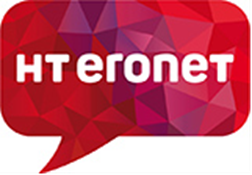 JP HT d.d. MostarNadzorni odborDj.br.: NO-2-9-7/21Mostar, 03.09.2021.								Na temelju odredaba  članka 229. stavak 3., i članka 230. Zakona o gospodarskim društvima F BiH („Službene novine Federacije BiH„ broj: 81/15), članka 129., članka 100.3. Statuta JP Hrvatske telekomunikacije d.d. Mostar Dj. broj: SD-1-5-3/20 od 24.08.2020. godine, Dj.Br.: SD-1-6-4/20 od 14.10.2020. godine i Dj.Br.: SD-1-2-3/21 od 29.04.2021. godine i Odluke Nadzornog odbora o sazivanju 5. (izvanredne) Skupštine u 2021. Javnog poduzeća Hrvatske telekomunikacije d.d. Mostar, Dj.: broj: NO-2-9-7/21 od 03.09. 2021. godine, Nadzorni odbor JP HT d.d. Mostar, objavljuje:O B A V I J E S To sazivanju pete (izvanredne) Skupštine JP Hrvatske telekomunikacije d.d. Mostar u 2021. godiniI. Datum, vrijeme i mjesto održavanjaPeta (izvanredna) Skupština Javnoga poduzeća Hrvatske telekomunikacije d.d. Mostar (JP HT d.d. Mostar) održat će se 21.09.2021. godine (utorak) s početkom u 11:00 sati u sjedištu Društva u Mostaru, kneza Branimira b.b. Mostar, dvorana za sastanke III kat.II. Dnevni red SkupštineZa Skupštinu se predlaže sljedeći dnevni red:Otvaranje Skupštine, utvrđivanje kvoruma za rad i odlučivanje; Izbor radnih tijela: - Predsjednika Skupštine, - Dva ovjerivača zapisnika;3. Usvajanje  Poslovnika o radu  Skupštine JP HT d.d. Mostar;4. Usvajanje Poslovnika o radu Nadzornog odbora JP HT d.d. Mostar;5. Usvajanje Poslovnika o radu Uprave Društva JP HT d.d. Mostar;6. Usvajanje Poslovnika o radu Odbora za reviziju JP HT d.d. Mostar;III. Pravo na sudjelovanje i prijava za sudjelovanje u radu i odlučivanju SkupštinePravo sudjelovanja i odlučivanja na Skupštini JP HT d.d. Mostar imaju dioničari upisani na listu dioničara kod Registra vrijednosnih papira u Federaciji Bosne i Hercegovine 30 dana prije datuma održavanja Skupštine ili posljednjeg radnog dana koji prethodi tom roku, ako on slijedi neradnim danom. Skupštini mogu prisustvovati dioničari ili punomoćnici dioničara, koji su se prijavili Odboru za glasovanje, imenovanom Odlukom Nadzornog odbora o sazivanju Skupštine, najkasnije 3 (tri) dana prije dana određenog za održavanje Skupštine. Dioničar ili punomoćnik dioničara dužan je podnijeti prijavu za sudjelovanje u radu i odlučivanju Skupštine, neposredno, preporučenom poštom, faxom ili e-mailom na adresu: Javno poduzeće Hrvatske telekomunikacije d.d. Mostar, Kneza Branimira b.b. Mostar, (s naznakom: za 5. (izvanrednu) Skupštinu Dioničkog društva), fax:036/395-279, e-mail: tajnistvo@hteronet.ba.U slučaju neposrednog prijavljivanja, prijava se podnosi u sjedištu Društva, Ulica Kneza Branimira b.b., 88000 Mostar.IV. Pravo sudjelovanja u radu i odlučivanju Skupštine preko punomoćnikaPravo sudjelovanja u radu i odlučivanju Skupštine Društva dioničar može ostvariti osobno ili putem punomoćnika, koji je dužan postupati sukladno uputama dioničara, a ako upute nije dobio, sukladno razumnoj prosudbi najboljeg interesa dioničara.Osim svake poslovno sposobne fizičke osobe, punomoćnik može biti pravna osoba registrirana za poslove posredovanja u prometu vrijednosnih papira, udruga sa svojstvom pravne osobe utemeljena i registrirana radi udruživanja i zastupanja dioničara, banka koja ima dozvolu Komisije za vrijednosne papire za obavljanje skrbničkih poslova, u kojim slučajevima ovlast iz punomoći vrši zakonski ili opunomoćeni zastupnik takve pravne osobe.Punomoć za sudjelovanje u radu i odlučivanju Skupštine Društva daje se nakon objave obavijesti o sazivanju Skupštine u obliku ovjerene pisane izjave, potpisane od strane dioničara i punomoćnika, i dostavlja se Društvu osobno, poštanskom pošiljkom, telefaksom ili  e-mailom, najkasnije 3 (tri) dana prije dana određenog za održavanje pete (izvanredne) Skupštine, a original se dostavlja na samoj Skupštini.V. Dopuna dnevnog reda SkupštineDioničar ili skupina dioničara s najmanje 5 posto ukupnog broja dionica s pravom glasa ima pravo pismeno predložiti izmjenu dnevnog reda. Prijedlog se dostavlja u pisanom obliku neposredno ili preporučenom poštom na već navedenu adresu, najkasnije u roku od 8 (osam) dana od dana objave Obavijesti.VI. Glasovanje u SkupštiniGlasovanje u Skupštini vrši se glasačkim listićima koji sadrže ime ili tvrtku dioničara i broj glasova kojima raspolaže. Glasovanje se vrši zaokruživanjem na glasačkom listiću odgovora “za” ili “protiv” prijedloga odluke ili imena kandidata pri izboru tijela Društva.VII. Radna tijela SkupštineOdbor za glasovanje, imenovan Odlukom Nadzornoga odbora Dj. broj: NO-2-9-7/21 od 03.09.2021. godine, provjerava valjanost punomoći i identitet dioničara i punomoćnika, utvrđuje kvorum i rezultate glasovanja, te obavlja druge poslove vezane za glasovanje na Skupštini.Zapisnik Skupštine vodit će Tajnik Društva.Skupštinom Društva do izbora predsjednika Skupštine Društva, predsjedava prisutni dioničar ili punomoćnik dioničara, s najvećim brojem dionica s pravom glasa. Skupština Društva većinom glasova, između prisutnih dioničara i punomoćnika dioničara, bira predsjednika Skupštine Društva i dva ovjerivača zapisnika.VIII. Uvid u materijale za SkupštinuIdućeg dana od dana objavljivanja Obavijesti do dana održavanja Skupštine, dioničari i punomoćnici dioničara imaju pravo neposrednog uvida u pripremljene materijale za petu (izvanrednu) Skupštinu u sjedištu JP HT d.d. Mostar, Ulica Kneza Branimira b.b. Mostar u Tajništvu društva svakim radnim danom od 9 do 14 sati.Osim uvida dioničar, na osobni zahtjevi o vlastitom trošku, ima pravo na presliku navedenih materijalaIX. Napomena Dioničari i punomoćnici dioničara koji žele sudjelovati u radu pete (izvanredne) Skupštine u 2021. godini JP HT d.d. Mostar, dužni su imati sa sobom osobnu iskaznicu, a punomoćnici i ovjerenu pisanu izjavu koju su potpisali dioničari i punomoćnici, te se preporučuje da budu nazočni u prostorijama za održavanje Skupštine najmanje trideset (30) minuta prije utvrđenog termina početka rada Skupštine Društva, radi pravodobnog evidentiranja i utvrđivanja kvoruma za početak rada Skupštine Društva. Obavijest o sazivanju Skupštine Društva objavit će se najmanje u jednim dnevnim novinama, koje se izdaju u Federaciji Bosne i Hercegovine i na službenoj stranici Društva.NADZORNI ODBOR